小兒麻痺後期症候群健康照護新概念講座 簡章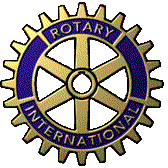 一、目的：有鑒於小兒麻痺後遺症患者康復重建的迫切重要，結合專業團隊提          供全人照護之衛教常識，提升小兒麻痺症患者能自我檢視及重視身          體機能與照護認知，使能運用個人化多元支持系統來迎接健康老化。二、主辦單位：國際扶輪3470地區台南東區扶輪社。三、承辦單位：財團法人台南市私立林澄輝社會福利慈善事業基金會。四、實施日期：105年4月24日(日)   時間：下午14:00~17:00五、實施地點：林澄輝基金會附設璐德養護中心 禮堂六、參與對象及人數：小兒麻痺者本人及一名陪同家屬，預計參與人數100人。七、報名截止日期：即日起至報名人數額滿截止。八、講師：蔡景仁醫師(暫定)九、活動內容/方式： 十、費用:免費。 十一、報名處：台南市林澄輝社福基金 (台南市中西區西和路100號)。             報名電話：06-3588670*122  羅麗蘭副組長               傳真：06- 3582010              電子信箱:linch.tld2008@gmail.com             -----------------------------------------------------------------               國際扶輪3470地區台南東區扶輪社小兒麻痺後期症候群健康照護新概念講座 報名表時間講座內容說明14:00~14:20報到14:20~14:30介紹來賓、致詞14:30~15:10演講主題-小兒麻痺後期症候群健康照護新概念蔡景仁醫師(暫定)15:10~15:20休息15:20~16:00填問卷、自我檢測蔡景仁醫師(暫定)16:00~16:30綜合座談16:30~17:00餐敘、茶點17:00~賦歸姓   名性別□男 □女□男 □女年齡年齡生日電   話家：            公司：            手機：家：            公司：            手機：家：            公司：            手機：家：            公司：            手機：家：            公司：            手機：家：            公司：            手機：家：            公司：            手機：家：            公司：            手機：家：            公司：            手機：地  址mail陪同家屬姓名關係